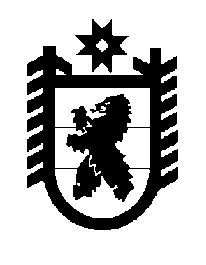 Российская Федерация Республика Карелия    ПРАВИТЕЛЬСТВО РЕСПУБЛИКИ КАРЕЛИЯПОСТАНОВЛЕНИЕот 3 февраля 2014 года № 13-Пг. Петрозаводск О внесении изменений в постановление Правительства Республики Карелия от 30 декабря 2011 года № 388-П Правительство Республики Карелия п о с т а н о в л я е т:1. Внести в постановление Правительства Республики Карелия от               30 декабря 2011 года № 388-П «Об утверждении Условий предоставления и расходования субсидий местным бюджетам из бюджета Республики Карелия, Критериев отбора муниципальных образований для предоставления субсидий местным бюджетам из бюджета Республики Карелия и Методик распределения субсидий местным бюджетам из бюджета Республики Карелия между муниципальными образованиями» (Собрание законодательства Республики Карелия, 2011, № 12, ст. 2092; 2012, № 3, ст. 472; № 4, ст. 668; № 6, ст. 1144, 1162; № 7, ст. 1345, 1353; № 8, ст. 1444; № 9, ст. 1631; № 10, ст. 1826; № 11, ст. 2035; № 12, ст. 2211, 2237, 2240, 2269, 2270; 2013, № 2, ст. 256; № 4, ст. 611, 625; № 6, ст. 1022; Карелия, 2013, 23 июля) следующие изменения:1) в Условиях предоставления и расходования субсидий местным бюджетам из бюджета Республики Карелия, утвержденных указанным постановлением:а) в пункте 2:подпункт «б» изложить в следующей редакции: «б) целевые показатели результативности предоставления субсидий из бюджета Республики Карелия (далее – целевые показатели результативности предоставления субсидий), предусмотренные Перечнем расходных обязательств муниципальных образований, возникающих при выполнении полномочий органов местного самоуправления по вопросам местного значения, в целях софинансирования которых предоставляются субсидии из бюджета Республики Карелия, целевых показателей результативности предоставления субсидий и их значений на соответствующий период, утвержденным постановлением Правительства Республики Карелия;»; в подпункте «в» слова «и эффективности использования» исключить; дополнить подпунктом «ж» следующего содержания:«ж) перечисление субсидий при условии предоставления органами местного самоуправления заявок по формам, устанавливаемым исполнительными органами государственной власти Республики Карелия, уполномоченными в соответствующих сферах деятельности, на основании документов, подтверждающих  возникновение денежных обязательств в очередном месяце (в том числе при осуществлении закупок товаров, работ, услуг для исполнения расходных обязательств муниципального образования);»;б) в пункте 3:в подпункте «б» слова «и эффективности использования» исключить;в подпункте «в» слова «об эффективности» заменить словами «о достижении показателей результативности»; подпункты «е» и «ж» признать утратившими силу; в) приложение к Условиям предоставления и расходования субсидий местным бюджетам из бюджета Республики Карелия, утвержденным указанным постановлением, признать утратившим силу;2) абзацы пятый-седьмой Методики распределения субсидий местным бюджетам из бюджета Республики Карелия между муниципальными образованиями на обеспечение молоком (заменяющими его продуктами) обучающихся на ступени начального общего образования в муниципальных общеобразовательных учреждениях, утвержденной приложением № 4 к указанному постановлению, изложить в следующей редакции:«Чi – численность обучающихся по основным общеобразовательным программам начального общего образования в муниципальных общеобразовательных организациях (учреждениях) соответствующего (i) муниципального района (городского округа) на основании данных исполнительного органа государственной власти Республики Карелия, уполномоченного в сфере образования;Ч – численность обучающихся по основным общеобразовательным программам начального общего образования в муниципальных общеобразовательных организациях (учреждениях) в Республике Карелия на основании данных исполнительного органа государственной власти Республики Карелия, уполномоченного в сфере образования.Доля средств местного бюджета, подлежащая направлению на финансовое обеспечение расходного обязательства по обеспечению молоком (заменяющими его продуктами) обучающихся по программам  начального общего образования в муниципальных общеобразовательных организациях (учреждениях), устанавливается исполнительным органом государственной власти Республики Карелия, уполномоченным в сфере образования, как разница между объемом бюджетных ассигнований, направляемых органами местного самоуправления на финансовое обеспечение расходного обязательства, и объемом субсидии на указанные цели из бюджета Республики Карелия.»;3) в пунктах 1, 2, 5 Методики распределения субсидий местным бюджетам из бюджета Республики Карелия между муниципальными образованиями на организацию отдыха детей в каникулярное время, утвержденной приложением № 5 к указанному постановлению, слова «и капитального ремонтов» заменить словом «ремонта»;4) приложение № 6 к постановлению изложить в следующей редакции: «Приложение № 6 к постановлениюПравительства Республики Карелияот 30 декабря 2011 года № 388-ПМЕТОДИКАраспределения субсидий местным бюджетам из бюджетаРеспублики Карелия между муниципальными образованиямина компенсацию малообеспеченным гражданам, имеющим право и не получившим направление в детские дошкольные учреждения 1. Субсидии на компенсацию малообеспеченным гражданам, имеющим право и не получившим направление в детские дошкольные учреждения (далее в настоящей Методике – субсидии) распределяются между бюджетами муниципальных районов и городских округов в целях софинансирования расходных обязательств муниципальных образований, связанных с обеспечением денежных выплат малообеспеченным граж-данам, имеющим детей в возрасте от полутора до трех лет (одиноким родителям (законным представителям), многодетным родителям (законным представителям), родителям детей-инвалидов), не получив-шим направление уполномоченного органа местного самоуправления на зачисление в дошкольную образовательную организацию (детское дошкольное учреждение).2. Распределение субсидии между бюджетами соответствующих муниципальных районов (городских округов) осуществляется по следующей методике:Смалообеспечi = Смалообеспеч x (Чнепi + Чмнi + Чинвi)  / (Чнеп + Чмн + Чинв) x Ксофi / Ксофср, где:Смалообеспечi – объем субсидии бюджету соответствующего (i) муниципального района (городского округа);Смалообеспеч – общий объем средств на обеспечение денежных выплат малообеспеченным гражданам, имеющим детей в возрасте от полутора до трех лет, не получившим направление уполномоченного органа местного самоуправления на зачисление в дошкольную образовательную организацию (детское дошкольное учреждение), выделяемый  бюджетам муниципальных районов и городских округов из бюджета Республики Карелия;Чнепi – численность детей одиноких родителей (законных предста-вителей) в возрасте от полутора до трех лет, не получивших направление уполномоченного органа местного самоуправления на зачисление в дошкольную образовательную организацию (детское дошкольное учреждение), в соответствующем (i) муниципальном районе (городском округе) на основании данных исполнительного органа государственной власти Республики Карелия, уполномоченного в сфере образования;Чмнi – численность детей многодетных родителей (законных представителей) в возрасте от полутора до трех лет, не получивших направление уполномоченного органа местного самоуправления на зачисление в дошкольную образовательную организацию (детское дошкольное учреждение), в соответствующем (i) муниципальном районе (городском округе) на основании данных исполнительного органа государственной власти Республики Карелия, уполномоченного в сфере образования;Чинвi – численность детей-инвалидов в возрасте от полутора до трех лет, не получивших направление уполномоченного органа местного самоуправления на зачисление в дошкольную образовательную организацию (детское дошкольное учреждение), в соответствующем (i) муниципальном районе (городском округе) на основании данных исполнительного органа государственной власти Республики Карелия, уполномоченного в сфере образования;Чнеп – численность детей одиноких родителей (законных представителей) в возрасте от полутора до трех лет, не получивших направление уполномоченного органа местного самоуправления на зачисление в дошкольную образовательную организацию (детское дошкольное учреждение), в Республике Карелия на основании данных исполнительного органа государственной власти Республики Карелия, уполномоченного в сфере образования;Чмн – численность детей многодетных родителей (законных представителей) в возрасте от полутора до трех лет, не получивших направление уполномоченного органа местного самоуправления на зачисление в дошкольную образовательную организацию (детское дошкольное учреждение), в Республике Карелия  на основании данных исполнительного органа государственной власти Республики Карелия, уполномоченного в сфере образования;Чинв – численность детей-инвалидов в возрасте от полутора до трех лет, не получивших направление уполномоченного органа местного самоуправления на зачисление в дошкольную образовательную организацию (детское дошкольное учреждение), в Республике Карелия на основании данных исполнительного органа государственной власти Республики Карелия, уполномоченного в сфере образования;Ксофi – коэффициент софинансирования за счет средств бюджета Республики Карелия финансового обеспечения расходного обязательства по решению вопроса местного значения соответствующего (i) муниципального образования;Ксофср – средний по муниципальным образованиям коэффициент софинансирования финансового обеспечения расходного обязательства по решению вопросов местного значения за счет средств бюджета Республики Карелия.»;5) приложение № 7  к постановлению изложить в следующей редакции:«Приложение №  7 к постановлениюПравительства Республики Карелияот 30 декабря 2011 года № 388-ПМЕТОДИКАраспределения субсидий местным бюджетам из бюджетаРеспублики Карелия между муниципальными образованиями на комплектование книжных фондов библиотек муниципальных образований1. Субсидии на комплектование книжных фондов библиотек муниципальных образований (далее в настоящей Методике – субсидии) распределяются между бюджетами муниципальных образований в целях софинансирования расходных обязательств муниципальных образований, связанных с комплектованием книжных фондов библиотек муниципальных образований.2. Распределение субсидии между бюджетами соответствующих муниципальных образований осуществляется по следующей методике:Скбi = Скб x Насi / Нас, где:Скбi – объем средств, выделяемых бюджету соответствующего (i) муниципального образования на комплектование книжных фондов библиотек;Скб – общий объем средств на комплектование книжных фондов библиотек муниципальных образований, выделяемый бюджетам муниципальных образований из бюджета Республики Карелия;Насi – численность населения соответствующего (i) муниципального образования  в соответствии с данными органов статистики на конец отчетного года;Нас – численность населения Республики Карелия в соответствии с данными органов статистики на конец отчетного года.»;6) приложения № 8, 9 признать утратившими силу;7) приложение № 10 к постановлению изложить в следующей редакции:«Приложение № 10 к постановлениюПравительства Республики Карелияот 30 декабря 2011 года № 388-ПМЕТОДИКАраспределения субсидий местным бюджетам из бюджетаРеспублики Карелия между муниципальными образованиямина реализацию программы «Развитие дорожного хозяйстваРеспублики Карелия на период до 2015 года»1. Субсидии на реализацию программы «Развитие дорожного хозяйства Республики Карелия на период до 2015 года» (далее в настоящей Методике – субсидии) предоставляются бюджетам муниципальных образований в целях софинансирования расходных обязательств муниципальных образований по осуществлению дорожной деятельности в отношении автомобильных дорог местного значения.2. Субсидии распределяются между муниципальными образованиями в соответствии с распоряжением Правительства Республики Карелия от 25 сентября 2006 года № 284р-П «Об одобрении региональной целевой программы «Развитие дорожного хозяйства Республики Карелия на период до 2015 года».3. Доля средств местного бюджета, подлежащая направлению на финансовое обеспечение расходного обязательства по решению вопросов местного значения в сфере осуществления дорожной деятельности, составляет:не менее 5 процентов для муниципальных районов, городских и сельских поселений, являющихся получателями дотаций из бюджетов бюджетной системы Российской Федерации;не менее 10 процентов для муниципальных районов, городских и сельских поселений, не являющихся получателями дотаций из бюджетов бюджетной системы Российской Федерации;не менее 50 процентов для городских округов, а также для муниципальных районов, если отношение уровня расчетной бюджетной обеспеченности соответствующего муниципального района к среднему уровню расчетной бюджетной обеспеченности по городским округам и муниципальным районам составляет более 1,5.При расчете размера софинансирования расходов из бюджета муниципального образования учитывается общий объем средств, выделяемый из местного бюджета на решение вопросов местного значения в сфере осуществления дорожной деятельности и ремонта (капитального ремонта) дворовых территорий многоквартирных домов, проездов к дворовым территориям многоквартирных домов населенных пунктов.»;8) в наименовании и пункте 1 приложения № 12 к постановлению после слов «на капитальное строительство» дополнить словами «и реконструкцию»;9) приложение № 13 к постановлению изложить в следующей редакции:                                                                                                        «Приложение № 13 к постановлениюПравительства Республики Карелияот 30 декабря 2011 года № 388-ПМЕТОДИКАраспределения субсидий местным бюджетам из бюджетаРеспублики Карелия между муниципальными образованиямина реализацию мероприятий по сохранению мемориальных, военно-исторических объектов и памятников1. Субсидии на реализацию мероприятий по сохранению мемориальных, военно-исторических объектов и памятников (далее в настоящей Методике – субсидии) распределяются между муниципальными образованиями в целях софинансирования расходных обязательств муниципальных образований, связанных с реализацией мероприятий по сохранению мемориальных, военно-исторических объектов и памятников.2. Распределение субсидии между бюджетами муниципальных образований  осуществляется по следующей методике:Спамi = Спам x Рмi / Рм x Ксофi / Ксофср, где:Спамi – объем средств, выделяемых бюджету соответствующего (i) муниципального образования;Спам – общий объем средств на реализацию мероприятий по сохранению мемориальных, военно-исторических объектов и памятников, выделяемый бюджетам муниципальных образований из бюджета Республики Карелия;Рмi – объем расходных обязательств на проведение мероприятий по сохранению мемориальных, военно-исторических объектов и памятников соответствующего (i) муниципального образования;Рм – суммарный объем расходных обязательств на проведение мероприятий по сохранению мемориальных, военно-исторических объектов и памятников по муниципальным образованиям;Ксофi – коэффициент софинансирования за счет средств бюджета Республики Карелия финансового обеспечения расходного обязательства по решению вопроса местного значения соответствующего (i) муниципального образования;Ксофср – средний по муниципальным образованиям коэффициент софинансирования финансового обеспечения расходного обязательства по решению вопросов местного значения за счет средств бюджета Республики Карелия.»;10)  приложение № 15 к постановлению изложить в следующей редакции:                                                                                                         «Приложение № 15 к постановлениюПравительства Республики Карелияот 30 декабря 2011 года № 388-ПМЕТОДИКАраспределения субсидий местным бюджетам из бюджетаРеспублики Карелия между муниципальными образованиями навыравнивание обеспеченности муниципальных образованийпо реализации расходных обязательств, связанныхс оказанием муниципальных услуг1. Субсидии на выравнивание обеспеченности муниципальных образований по реализации расходных обязательств, связанных с оказанием муниципальных услуг (далее в настоящей Методике – субсидии), распределяются между бюджетами муниципальных районов (городских округов).2. Распределение субсидии между соответствующими муниципальными районами (городскими округами) осуществляется по следующей методике:Свырi = Свыр1i + Свыр2i, где:Свырi – объем субсидии бюджету соответствующего (i) муниципального района (городского округа);Свыр1i – объем средств на выравнивание обеспеченности бюджету соответствующего (i) муниципального района (городского округа), распределяемый на соответствующем этапе;Свыр2i – объем средств на реализацию мероприятий по решению вопросов местного значения в 2014 году, выделяемый бюджету соответствующего (i) муниципального района (городского округа) и  равный 5 млн. рублей. 3. Объем средств на выравнивание обеспеченности соответствующего (i) муниципального района (городского округа) распределяется между бюджетами муниципальных районов (городских округов) поэтапно:на I этапе – в срок до 1 февраля 2014 года – 75%;на II этапе – в срок до 1 октября 2014 года – 25%,по следующей формуле:Свыр1i = (Свыр - Свыр2i х 18)  x S x Осбалi / SUM Осбалi, где:Свыр – общий объем субсидий бюджетам муниципальных образований из бюджета Республики Карелия, утвержденный законом Республики Карелия о бюджете Республики Карелия на очередной финансовый год и плановый период;18 – количество муниципальных районов и городских округов в Республике Карелия;S – доля субсидии на соответствующем этапе распределения;Осбалi – объем средств на обеспечение сбалансированности местных бюджетов, связанных с реализацией расходных обязательств по выплате заработной платы с начислениями на выплаты по оплате труда работникам муниципальных учреждений, оплате коммунальных услуг муниципальными учреждениями, решением иных вопросов местного значения в текущем финансовом году;SUM – сумма.4. Объем средств на обеспечение сбалансированности местных бюджетов, связанных с реализацией расходных обязательств по выплате заработной платы с начислениями на выплаты по оплате труда работникам муниципальных учреждений, оплате коммунальных услуг муниципальными учреждениями, решением иных вопросов местного значения в текущем финансовом году, рассчитывается по следующей формуле:Осбалi = Zдxi - Zрxi, где:Zдxi – оценка изменений налогового потенциала, безвозмездных поступлений на выравнивание бюджетной обеспеченности из бюджета Республики Карелия по соответствующему (i) муниципальному образованию в текущем финансовом году по сравнению с отчетным финансовым годом;Zрxi – оценка изменений объема расходных обязательств по выплате заработной платы с начислениями на выплаты по оплате труда работникам муниципальных учреждений, оплате коммунальных услуг муниципальными учреждениями, решению иных вопросов местного значения.»;11) приложения № 17, 18, 19, 22-28 к постановлению признать утратившими силу.2. Настоящее постановление распространяет свое действие на правоотношения, возникшие с 1 января 2014 года.            Глава Республики  Карелия                                                            А.П. Худилайнен